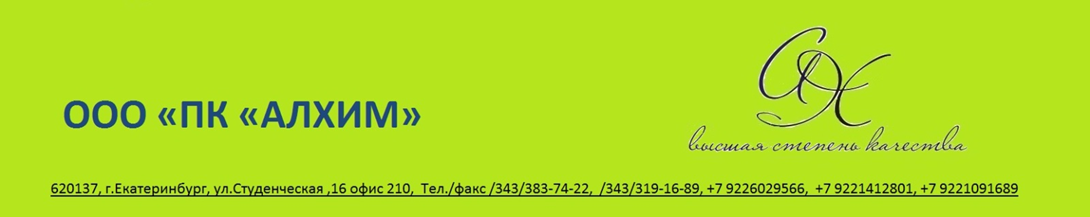                                                                 Опросный лист Предприятие-заказчик …………………………………...............................................................................................................................................ФИО контактного лица ………………………………………........................................................................................................................................тел. /факс ……………………………………………………………………………………………………………………………………………………………e-mail …………………………………………………………………………………………………………………………………………………………………1.Краткое описание процесса фильтрации:……………………………………………………………………………………………………………………………………………………………………………………………………………………………………………………………………………………………………………………………………………………………………………………………………………………………………………………………………………………………………………………………………………………………………………………………………………………………………………………………2. Количество фильтрорукавов : ……………………………………………….. шт3. Тип материала:  (лавсан арт.86033, полотно иглопробивное, полиамид, полиэфир)………………………………………………………………..…………………………………………………………………………………………………………………………………………………………………………..4. Укажите размеры: диаметр и длинну……………………………………………………………………………………………………………................... 5. Выбрать варианты обработки изделияВаши комментарии:…………………………………………………………………………………………………………………………………………………………………………………………………………………………………………………………………………………………………………………………………………………………………………………………………………………………………………………………………………………………………………………………………………………………………………6. Приложите, пожалуйста, эскиз рукава.Ж               Верхняя часть (горловина)               Верхняя часть (горловина)                                    Нижняя часть (дно)                                    Нижняя часть (дно)1. Открытая (срез)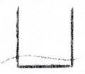 1. Открытая (срез)2. Открытая со складкой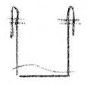 2. Дно круглое простое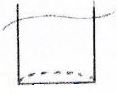 3. Вшитый шнур, d(мм)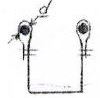 3. Прошитое дно (мешок)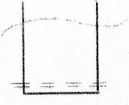 4. Стальное кольцо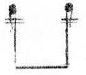 4. Дно круглое усиленное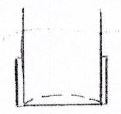 5. Пружинное кольцо с двойным уплотнением (указать диаметр (посадочный) отверстия плиты)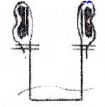 5. Дно круглое двойное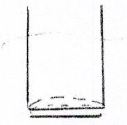 6. Пружинное кольцо без уплотнений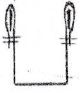 6. Дно круглое усиленное двойное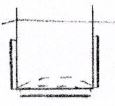 7. Войлочное внешнее уплотнение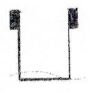 